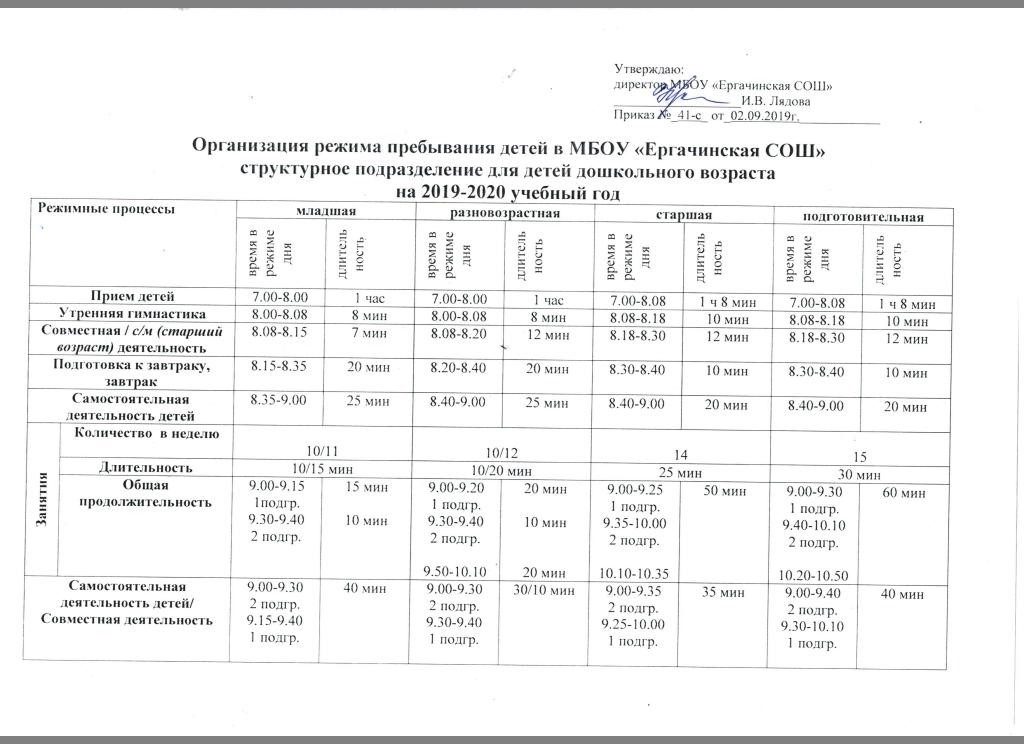 2 завтрак2 завтрак9.40-9.5010 мин9.40-9.5010 мин10.00-10.1010 мин10.10-10.2010 минПодготовка к прогулке, прогулкаПодготовка к прогулке, прогулка9.50-11.502 ч10.10-12.102 ч10.35-12.352 ч10.50-12.502 ч Возвращение с прогулкиВозвращение с прогулки11.50-12.0010 мин12.10-12.2010 мин12.35-12.4510 мин12.50-13.0010 минПодготовка к обеду, обедПодготовка к обеду, обед12.00-12.2020 мин12.20-12.4020 мин12.45-13 1025 мин13.00-13.2020 минПодготовка ко сну, сонПодготовка ко сну, сон12.20-15.203 ч12.40-15.202 ч 40 мин13.10-15.102 ч 13.20-15.202 чПробуждение, гигиенические процедурыПробуждение, гигиенические процедуры15.20-15.3010 мин15.20-15.3515 мин15.10-15.2515 мин15.20-15.3010 минПодготовка к полднику, полдникПодготовка к полднику, полдник15.30-15.4515 мин15.35-15.5015 мин15.25-15.3510 мин15.30-15.355 минСамостоятельная деятельность детейСамостоятельная деятельность детей15.45-16.0015мин15.50-16.0010 мин15.35-16.0025 мин15.35-16.0025 минСовместная деятельность/занятияСовместная деятельность/занятия16.00-16.30/16.00-16.10/16.00-16.15 30 мин/10 мин/15 мин16.00-16.30/16.00-16.20/16.20-16.3030 мин/20 мин/10 мин16.00-16.3030 мин16.00-16.3030 минПодготовка к прогулке, прогулкаПодготовка к прогулке, прогулка16.30-17.1040 мин16.30-17.1040 мин16.30-17.1040 мин16.30-17.1040 минВозвращение с прогулки, подготовка к ужинуВозвращение с прогулки, подготовка к ужину17.10-17.3020 мин17.10-17.3020 мин17.10-17.3020 мин17.10-17.3020 минУжинУжин17.30-17.4010 мин17.30-17.4010 мин17.30-17.4010 мин17.30-17.4010 минПодготовка к прогулке, прогулка, уход детей домойПодготовка к прогулке, прогулка, уход детей домой17.40-19.001 ч 20 мин  17.40-19.001 ч 20 мин  17.40-19.001 ч 20 мин  17.40-19.001 ч 20 мин  общее времяна занятия20/30 мин20/30 мин20/40 мин20/40 мин50 мин50 мин60 мин60 минобщее времяна прогулку4 ч4 ч4 ч4 ч4 ч 4 ч 4 ч 4 ч общее времяна сон3 ч3 ч2 ч 40 мин2 ч 40 мин	     2 ч 	     2 ч 2 ч2 чобщее времяна с/м  игровую деятельность3 ч 55 мин3 ч 55 мин4 ч4 ч4 ч 4 ч ч 50 мин ч 50 мин 